Договор поставки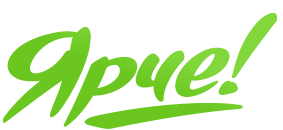 ООО «Камелот-А» 634057, Томск, Мира проспект, 20 ОГРН: 1077017026580 ИНН: 7017187800 КПП: 701701001ООО «Камелот-А» 634057, Томск, Мира проспект, 20 ОГРН: 1077017026580 ИНН: 7017187800 КПП: 701701001ООО «Камелот-А» 634057, Томск, Мира проспект, 20 ОГРН: 1077017026580 ИНН: 7017187800 КПП: 701701001НомерДатаКомпания – ООО «Камелот-А»Компания – ООО «Камелот-А»Контрагент – Контрагент – заключили Договор о следующем:заключили Договор о следующем:заключили Договор о следующем:заключили Договор о следующем:I. Предмет Договора:1) Поставка Товара Компании.2) Товар, партии, ассортимент, цена, фиксируются в Спецификации (Приложение № 1.1.).1) Поставка Товара Компании.2) Товар, партии, ассортимент, цена, фиксируются в Спецификации (Приложение № 1.1.).1) Поставка Товара Компании.2) Товар, партии, ассортимент, цена, фиксируются в Спецификации (Приложение № 1.1.).II. Существенные условия Договора:1) размещены на портале Компании по ссылке: https://zakupkiyarche.ru/suppliers/conditions 2) являются неотъемлемой частью Договора; 3) Компания вправе в любой момент изменять, дополнять или обновлять текст Существенных условий посредством выпуска новой редакции;4) на правоотношения Сторон распространяется редакция Существенных условий, действующая на момент подписания настоящего Договора.1) размещены на портале Компании по ссылке: https://zakupkiyarche.ru/suppliers/conditions 2) являются неотъемлемой частью Договора; 3) Компания вправе в любой момент изменять, дополнять или обновлять текст Существенных условий посредством выпуска новой редакции;4) на правоотношения Сторон распространяется редакция Существенных условий, действующая на момент подписания настоящего Договора.1) размещены на портале Компании по ссылке: https://zakupkiyarche.ru/suppliers/conditions 2) являются неотъемлемой частью Договора; 3) Компания вправе в любой момент изменять, дополнять или обновлять текст Существенных условий посредством выпуска новой редакции;4) на правоотношения Сторон распространяется редакция Существенных условий, действующая на момент подписания настоящего Договора.III. Срок оплаты:подлежат оплате в течении  рабочих дней со дня получения Товара.III. Срок оплаты:подлежат оплате в течении  календарных дней со дня получения Товара.III. Срок оплаты:подлежит оплате в течении  календарных дней со дня получения ТовараIII. Срок оплаты:подлежит оплате в течении  календарных дней со дня получения ТовараIII. Срок оплаты:Если в одном Блоке, устанавливаются разные сроки оплат для разных позиций Товаров, то они закрепляются отдельным соглашением.Если в одном Блоке, устанавливаются разные сроки оплат для разных позиций Товаров, то они закрепляются отдельным соглашением.Если в одном Блоке, устанавливаются разные сроки оплат для разных позиций Товаров, то они закрепляются отдельным соглашением.IV. Срок действия и порядок расторжения:1) Договор действует 1 год. Если за 5 дней до истечения срока одна из Сторон не заявит о его расторжении, Договор считается продленным на 1 год. Количество пролонгаций не ограничено. 2) расторжение – любая из Сторон, посредством уведомления, за 30 дней до дня расторжения Договора.1) Договор действует 1 год. Если за 5 дней до истечения срока одна из Сторон не заявит о его расторжении, Договор считается продленным на 1 год. Количество пролонгаций не ограничено. 2) расторжение – любая из Сторон, посредством уведомления, за 30 дней до дня расторжения Договора.1) Договор действует 1 год. Если за 5 дней до истечения срока одна из Сторон не заявит о его расторжении, Договор считается продленным на 1 год. Количество пролонгаций не ограничено. 2) расторжение – любая из Сторон, посредством уведомления, за 30 дней до дня расторжения Договора.V. Реквизиты сторон:Компания:ИНН 7017187800, КПП 701701001ОГРН1077017026580Юридический адрес: 634057, г. Томск, пр. Мира, д.20р/с № 40702810864000048400Банк: Томское ОСБ № 8616 г. Томск, к/с 30101810800000000606 БИК 046902606Компания:ИНН 7017187800, КПП 701701001ОГРН1077017026580Юридический адрес: 634057, г. Томск, пр. Мира, д.20р/с № 40702810864000048400Банк: Томское ОСБ № 8616 г. Томск, к/с 30101810800000000606 БИК 046902606Контрагент:ИНН__ КПП__ОГРН___Юридический адрес:___________________________р/с № ______________________Банк: __________________________________________________к/с _________________________БИК ________________________VI. Приложения:- Приложение № 1.1: Спецификация;- Приложение № 1.2: Соглашение об организации электронного документооборота;- Протокол разногласий.- Приложение № 1.1: Спецификация;- Приложение № 1.2: Соглашение об организации электронного документооборота;- Протокол разногласий.- Приложение № 1.1: Спецификация;- Приложение № 1.2: Соглашение об организации электронного документооборота;- Протокол разногласий.VII. Подписи Сторон:Компания:______________________________________________/___________/Ф.И.О. полностью      МП           подписьКомпания:______________________________________________/___________/Ф.И.О. полностью      МП           подписьКонтрагент:_______________________________________________/___________/Ф.И.О. полностью      МП           подпись